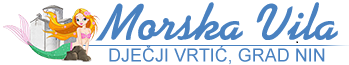                                                            Ulica dr. Franje Tuđmana 5, 23232 NIN                                                           Tel./fax. 023 264 196; www. vrtic-morska-vila.hr, OIB: 52231121132KLASA: 601-02/21-01/02URBROJ: 2198/11-08-02-21-12Nin, 11.  lipnja 2021. godine ZAPISNIKsa 46. sjednice Upravnog vijeća Dječjeg vrtića „Morska vila“ Nin održane 11. lipnja 2021. godine  s početkom u  11.00 sati u prostorijama Dječjeg vrtića „Morska vila“ Nin.Nazočni članovi  i članice Upravnog vijeća:Željko Radošević – predsjednikLinda Maraš – članIvica Stulić – članDajana Peša- članGorana Žuvela – zapisničarOstali nazočni:Irena Ćuk, ravnateljica vrtićaUtvrđuje se da sjednici prisustvuje pet članova, te vijeće može pravovaljano donositi odluke. Predloženi dnevni red sjednice je:Verifikacija zapisnika s 45. sjednice Upravnog vijećaDonošenje Rješenja o upisu u Dječji vrtić Morska vila  Nin za pedagošku 2021./22. g.Donošenje Odluke o objavljivanju natječaja za prijem u radni odnos odgajateljice (m/ž) na određeno puno radno vrijemePrijedlog izmjene Odluke o mjerilima za naplatu usluga DV Morska vila Nin (čl. 9) koju donosi Osnivač Razmatranje  Odluke  o koeficijentima za obračun plaće Razmatranje  prijedloga o zapošljavanju Voditelja računovodstva Plaćanje putnog troška  za odgajateljicu na stručnom osposobljavanju bez zasnivanja radnog odnosa Razno Predsjednik Upravnog vijeća zahtijeva  da se o točki 4., 5.  i 6. dnevnog reda ne razmatra na ovoj sjednici , već da se  prethodno, osnivač upozna s navedenim točkama i da svoje mišljenje. Ad1.)     Verifikacija Zapisnika s 45. sjednice Upravnog vijeća Na Zapisnik s 45. sjednice Upravnog vijeća  nije bilo primjedbi te je Zapisnik  verificiran jednoglasno s pet glasova „ZA“. Ad2.) Donošenje  Rješenja  upisu u Dječji vrtić Morska vila Nin za pedagošku 2021/22. godinu                                                                                                                                                                      Na temelju članka 20. i 35. stavka 1. podstavka 4. Zakona o predškolskom odgoju i obrazovanju (NN 10/97, 107/07 i 94/13), članka 13. Pravilnika o upisu djece i o mjerilima upisa u Dječji vrtić „Morska vila“, članka 18. Statuta Dječjeg vrtića „Morska vila“ Nin i prijedloga Povjerenstva za upis, Upravno vijeća Vrtića donijelo je Rješenje o upisu za pedagošku 2021./22. godinu      U otvorenom upisnom roku zaprimljena je ukupno 41 nova Prijava za upis djece u pedagošku godinu 2021./2022., te 68 Zahtjeva za nastavak pohađanja Dječjeg vrtića «Morska vila» Nin. Na temelju članka 3. Pravilnika o upisu djece i o mjerilima upisa, osobe koje nemaju mjesto boravišta na području Grada Nina, mogu upisati djecu u Vrtić, ako ima slobodnih mjesta, ali uz plaćanje pune ekonomske cijene vrtića. S obzirom da su popunjeni kapaciteti jasličnih i vrtićkih skupina, sva koja nemaju prebivalište na području Grada Nina, nalaze se na listi čekanja, sukladno Pravilniku o upisu i mjerilima upisa u Dječji vrtić “Morska vila” Nin.Upravno vijeće Dječjeg vrtića „MORSKA VILA“ NIN prihvaća prijedlog Povjerenstva za upise kojim se u Dječji vrtić „Morska vila“ Nin upisuju djeca: POPIS UPISANE DJECE- VRTIĆ (3-7 godina)S obzirom na popunjenost kapaciteta, a Prema Pravilniku o upisu i mjerilima upisa, prednost ostvaruju djeca s područja grada Nina, te se djeca van područja Grada Nina ne mogu primiti.POPIS NEUPISANE DJECE- VRTIĆ (VAN GRADA NINA)VILA 18          ZADARVILA40           PRIVLAKAPOPIS UPISANE DJECE- JASLICE (1-3 godina)POPIS NEUPISANE DJECA- JASLICE (LISTA ČEKANJA) PREMA BROJU BODOVA (Prema Pravilniku o upisima i mjerilima upisa)DJECA KOJA NE ZADOVOLJAVAJU UVJETE (nisu napunila godinu dana) 1. VILA5               NIN       	 2. VILA23             NINSKI STANOVI       3. VILA38             NIN 4. VILA29             ZATON 5. VILA30             ZATON 6. VILA39             NIN   7. VILA13             ZATON 8. VILA34             VIR 9. VILA24             ZADAR 	10. VILA8              ZADARDJECA KOJA NEMAJU PREBIVALIŠTE  NA PODRUČJU GRADA NINA, A ZADOVOLJAVAJU UVJETEVILA36        VIRVILA37        VIR NEPOTPUNE PRIJAVEVILA33      POLJICA BRIG.S roditeljima će se obaviti inicijalni razgovor i potpisati Ugovor o međusobnim pravima i obavezama s Vrtićem. U protivnom će se smatrati da su odustali od upisa djeteta u program vrtića. O vremenu inicijalnih razgovora roditelji će biti obaviješteni naknadno putem web stranice Vrtića.Jednoglasno s pet glasova  “ZA” doneseno je Rješenje o upisu djece u Dječji vrtić “Morska vila” Nin za pedagošku 2021./22. godinu.Ad.3) Donošenje Odluke o raspisivanju natječaja za prijem u radni odnos odgajateljice (m/ž) na određeno puno radno vrijeme (zamjena za N.C.LJ)Jednoglasno s pet glasova „ZA“ donesena je Odluka o raspisivanju natječaja za radno mjesto odgajatelja na određeno vrijeme ,  do kraja pedagoške godine.Ad4.)    Plaćanje putnog troška za odgajateljicu na stručnom usavršavanju bez zasnivanja radnog odnosa     Ravnateljica je upoznala članove Upravnog vijeća sa prijedlogom da se odgajateljici na stručnom usavršavanju bez zasnivanja radnog odnosa, s obzirom da nema pravo na plaću , isplati naknada za putni trošak na teret Vrtića. Članovi  Vijeća složili su se prijedlogom ravnateljice. Sjednica je završila u 12.00 sati. Zapisničarka:                                                                       Predsjednik Upravnog vijeća:Gorana Žuvela                                                                       Željko Radošević                                                                                            ŠIFRABROJ BODOVAVILA1530VILA2521VILA920VILA2720VILA4116VILA1214VILA2611VILA1710ŠIFRABROJ BODOVAVILA3524VILA121VILA2821VILA620VILA2120VILA320VILA1620VILA1920VILA420VILA720VILA1120ŠIFRABROJ BODOVAVILA1010VILA2210VILA2010